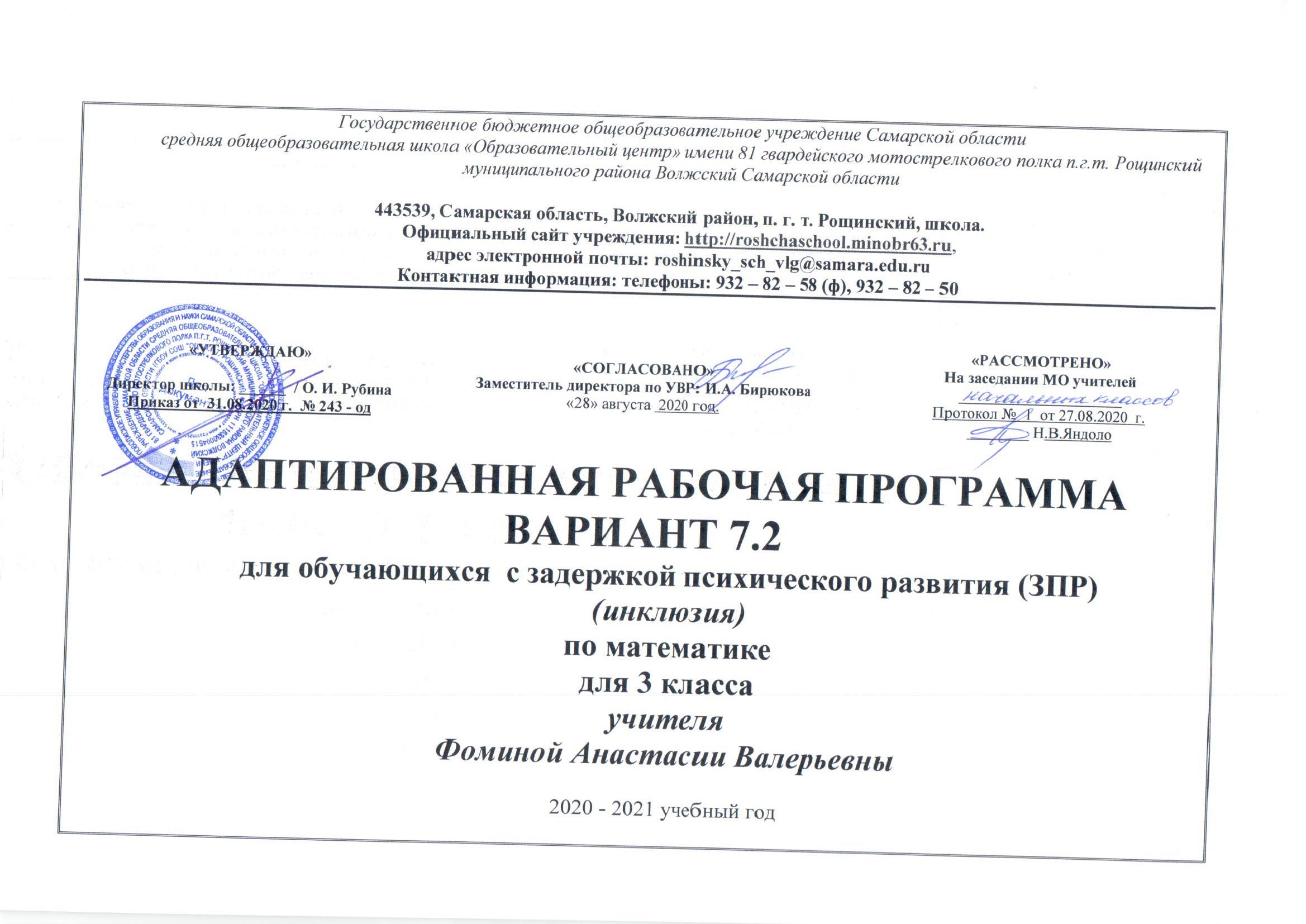 Пояснительная запискаАдаптированная  рабочая программа (далее – АРП)  по математике для обучающихся 3 класса с ограниченными возможностями здоровья (далее – ОВЗ) с диагнозом задержка психического здоровья (далее ЗПР), обучающихся инклюзивно  составлена на основе федерального государственного образовательного стандарта начального общего образования обучающихся с ограниченными возможностями здоровья. Программа конкретизирует содержание предметных тем образовательного стандарта, дает распределение учебных часов по разделам курса и последовательность изучения тем и разделов учебного предмета с учетом межпредметных и внутрипредметных связей, логики учебного процесса, возрастных особенностей учащихся.Нормативно-правовые документы, обеспечивающие реализацию программы:1. Федеральный закон от 29.12.2012. N 273-ФЗ «Об образовании в Российской Федерации»;2. Порядок организации и осуществления образовательной деятельности по основным общеобразовательным программам - образовательным программам начального общего, основного общего и среднего общего образования, утверждённым приказом Министерства образования и науки Российской Федерации от 30.08.2013 №1015; 3. Приказ Минобрнауки России от 19 декабря 2014 года N 1598 «Об утверждении федерального государственного образовательного стандарта начального общего образования обучающихся с ограниченными возможностями здоровья»; 4.Федеральный государственный образовательный стандарт начального общего образования, утвержденный приказом Министерства образования и науки Российской Федерации 6.10.2009 № 373 (в ред. приказов Минобрнауки России от 26.11.2010 № 1241, от 22.09.2011 № 2357, от 18.12.2012 № 1060, 29.12.2014 № 1643,18.05.2015 № 507, 31.12.2015 № 1576); 5.СанПиН, 2.4.2.3286-15 «Санитарно-эпидемиологические требования к условиям и организации обучения и воспитания в организациях, осуществляющих образовательную деятельность по адаптированным основным общеобразовательным программам для обучающихся с ограниченными возможностями здоровья »;6. Рабочая программа по русскому языку предметной линии учебников системы «ШКОЛА РОССИИ», авторов М. И. Моро, М. А. Бантовой, Г. В. Бельтюковой, С. И. Волковой, С. В. Степановой (М.: Просвещение) 7.Требования к оснащению образовательного процесса в соответствии с содержательным наполнением учебных предметов федерального компонента государственного образовательного стандарта (Приказ Минобрнауки России от 04.10.2010 г. N 986 г. Москва);8. Информационно – методическое письмо «Об организации образования детей с ограниченными возможностями здоровья в общеобразовательных учреждениях Самарской области» от 24.08.2017 г. № МО – 16-09-01/711 – ТУ;9. АООП НОО (вариант 7.2) ГБОУ СОШ «ОЦ» п.г.т. Рощинский;10. Положение «Об инклюзивном обучении детей с ограниченными возможностями здоровья в государственном бюджетном общеобразовательном учреждении Самарской области средней общеобразовательной школе «Образовательный центр» п.г.т. Рощинский муниципального района Волжский Самарской области»;11. Положение «О текущем контроле и нормах оценки обучающихся с ОВЗ государственного бюджетного общеобразовательного учреждения Самарской области средней общеобразовательной школы «Образовательный центр» п.г.т. Рощинский муниципального района Волжский Самарской области»;12. Положение «Об адаптированной рабочей программе для обучения детей с ОВЗ учителя – предметника государственного бюджетного общеобразовательного учреждения Самарской области средней общеобразовательной школы «Образовательный центр» п.г.т. Рощинский муниципального района Волжский Самарской области»;13. Индивидуальный учебный план обучающегося на 2020 – 2021 учебный год;14.Устав ГБОУ СОШ «ОЦ» п.г.т. Рощинский.Адаптированная рабочая программа по математике  для обучающегося 3 класса с задержкой психического развития - это комплексная программа, направленная на обеспечение коррекции недостатков в психическом развитии данного ребёнка с задержкой психического развития и оказание ему помощи в освоении образовательной  программы начального общего образования.             Данная программа учитывает недостаточную выраженность познавательных интересов у детей с ЗПР (снижение познавательной активности проявляется в ограниченности запаса знаний об окружающем и практических навыков, соответствующих возрасту и необходимых ребенку при обучении в школе). Конкретно у обучающегося, которому адресована данная программа, отмечаются следующие особенности в развитии:- незрелость эмоционально-волевой сферы; обучающемуся очень сложно сделать над собой волевое усилие, заставить себя выполнить что-либо;- нарушение внимания: его неустойчивость, сниженная концентрация, повышенная отвлекаемость. Нарушения внимания сопровождаются повышенной двигательной активностью;- нарушения восприятия, выражающееся в затруднении построения целостного образа;- низкая скорость восприятия;- особенности памяти: обучающийся значительно лучше запоминают наглядный материал (неречевой), чем вербальный;- задержка психического развития сопровождается проблемами речи, связанными с темпом ее развития;- у обучающегося наблюдается отставание в развитии форм мышления; оно обнаруживается в первую очередь, во время решения задач на словесно - логическое мышление. 	При обучении математике обучающихся с задержкой психического развития по адаптированной основной общеобразовательной программе НОО следует полностью руководствоваться задачами, поставленными перед общеобразовательной школой.Целью  изучения предмета «Математика» является формирование базовых математических знаний, умений и навыков, позволяющих в дальнейшем осваивать на доступном уровне программу основного общего образования, решать адекватные возрасту практические задачи, требующие действий с величинами, а также коррекция недостатков отдельных познавательных процессов и познавательной деятельности в целом. Программа определяет ряд задач, решение которых направлено на достижение основных целей начального математического образования:- Формирование элементов самостоятельной интеллектуальной деятельности на основе овладения несложными математическими методами познания окружающего мира (умения устанавливать, описывать, моделировать и объяснять количественные и пространственные отношения);- Развитие основ логического, знаково-символического и алгоритмического мышления;- Развитие пространственного воображения;- Развитие математической речи;- Формировать системы начальных математических знаний и умений их применять для решения учебно-познавательных и практических задач;- Формирование умения вести поиск информации и работать с ней;- Формирование первоначальных представлений о компьютерной грамотности;- Развитие познавательных способностей;- Воспитание стремления к расширению математических знаний;- Формирование критичности мышления;- Развитие умений аргументировано обосновывать и отстаивать высказанное суждение, оценивать и принимать суждения других.На уроках математики решаются как общие с общеобразовательной школой, так и коррекционные задачи обучения детей с пониженной математической готовностью. Учитывая специфику  обучения математике детей с ЗПР,  наряду с общеобразовательными на каждый урок ставятся следующие коррекционные  задачи:восполнение пробелов  математического развития обучающихся путем обогащения их чувственного опыта, организации предметно-практической деятельности;обучение поэтапным действиям (в материализованной форме, в речевом плане без наглядных опор, в умственном плане);активизация познавательной деятельности, развитие зрительного и слухового восприятия; активизация  словаря обучающихся, в единстве с формированием математических понятий; воспитание положительной учебной мотивации, формирование интереса к математике; развитие навыков самоконтроля, формирование УУД (на каждом уроке).Решение названных задач обеспечит осознание школьником универсальности математических способов познания мира, усвоение начальных математических знаний, связей математики с окружающей действительностью и с другими школьными предметами, а так же личностную заинтересованность в расширении математических знаний.Коррекционно-развивающее значение предмета заключается и в тесной связи с формированием сферы жизненной компетенции. Ребенок овладевает практическими навыками измерений, подсчетов необходимого количества и пр.При обучении школьник с ЗПР закрепляет элементарные математические знания и навыки устного и письменного действия с числами, а также учится решать составные текстовые задачи. Совершенствуется умение использовать в речи понятия, обозначающие пространственно-временные отношения, а также математическую терминологию.Обязательным является тщательный, пошаговый разбор заданий с опорой при необходимости на практические действия с предметами и их заместителями. Это обусловлено индивидуально-типологическими особенностями обучающегося  с ЗПР, недостатками его познавательной деятельности, которые обязательно требуют сопоставления программных требований с возможностями самого обучающегося и возможного упрощения содержания.Виды контроля: текущий, тематический, итоговый, административный.Формы контроля: фронтальный, индивидуальный и письменный опрос (проверочные и контрольные работы).ПЛАНИРУЕМЫЕ РЕЗУЛЬТАТЫ освоения учебного предмета «Математика»Содержание учебного предмета «Математика»Числа от 1 до 100. Сложение и вычитаниеНумерация чисел в пределах 100. Устные и письменные приемы сложения и вычитания чисел в пределах 100. Взаимосвязь между компонентами и результатом сложения (вычитания). Уравнение. Решение уравнения. Обозначение геометрических фигур буквами. Табличное умножение и делениеТаблица умножения однозначных чисел и соответствующие случаи деления. Умножение числа 1 и на 1. Умножение числа 0 и на 0, деление числа 0, невозможность деления на 0. Нахождение числа, которое в несколько раз больше или меньше данного; сравнение чисел с помощью деления. Примеры взаимосвязей между величинами (цена, количество, стоимость и др.). Решение уравнений вида 58-х =27, х - 3 6 = 23,х + 38 = 70 на основе знания взаимосвязей между компонентами и результатами действий. Решение подбором уравнений вида х-3=21,х:4 = 9, 27 : х = 9. Площадь. Единицы площади: квадратный сантиметр, квадратный дециметр, квадратный метр. Соотношения между ними. Площадь прямоугольника (квадрата). Практическая работа: Площадь; сравнение площадей фигур на глаз, наложением, с помощью подсчета выбранной мерки. Доли. Нахождение доли числа и числа по его доле. Сравнение долей.Единицы времени: год, месяц, сутки. Соотношения между ними.Круг. Окружность. Центр, радиус, диаметр окружности (круга).Практическая работа: Круг, окружность; построение окружности с помощью циркуля.Числа от 1 до 100. Внетабличное умножение и делениеУмножение суммы на число. Деление суммы на число.Устные приемы внетабличного умножения и деления.Деление с остатком.Проверка умножения и деления. Проверка деления с остатком.Выражения с двумя переменными вида а + Ь, а - Ь, а • b, с : d; нахождение их значений при заданных числовых значениях входящихв них букв.Уравнения вида х - 6 = 72, х : 8 = 12, 64 : х = 16 и их решение на основе знания взаимосвязей между результатами и компонентамидействий.Числа от 1 до 1000. НумерацияОбразование и названия трехзначных чисел. Порядок следования чисел при счете.Запись и чтение трехзначных чисел. Представление трехзначного числа в виде суммы разрядных слагаемых. Сравнение чисел.Увеличение и уменьшение числа в 10, 100 раз.Единицы массы: грамм, килограмм. Соотношение между ними.Практическая работа: Единицы массы; взвешивание предметов.Числа от 1 до 1000. Сложение и вычитаниеУстные приемы сложения и вычитания, сводимых к действиям в пределах 100.Письменные приемы сложения и вычитания.Виды треугольников: разносторонние, равнобедренные (равносторонние); прямоугольные, остроугольные, тупоугольные.Решение задач в 1 - 3 действия на сложение, вычитание в течение года.Числа от 1 до 1000. Умножение и делениеУстные приемы умножения и деления чисел в случаях, сводимых к действиям в пределах 100.Письменные приемы умножения и деления на однозначное число.Решение задач в 1 - 3 действия на умножение и деление в течение года.Итоговое повторениеЧисла от 1 до 1000. Нумерация чисел. Сложение, вычитание, умножение, деление в пределах 1000: устные и письменные приемы.Порядок выполнения действий. Решение уравнений. Решение задач изученных видов.
Тематическое планированиеУчебно-методическое и материально-техническое обеспечение образовательного процессаМоро М.И., Волкова С.И., Степанова С.В.  «Математика» 2 класс. В 2-х частях. Москва,  «Просвещение», 2018Сборник рабочих программ «Школа России». 1-4 классы. Пособие для учителей общеобразовательных учреждений. Авторы: С.В. Анащенкова, М.А. Бантова, Г.В. Бельтюкова, М.В. Бойкина, С.И. Волкова, В.Г. Горецкий, М.Н. Дементьева, Л.М. Зеленина, В.П. Канакина, Л.Ф. Климанова, М.И. Моро,  А.А. Плешаков, Н.И. Роговцева, С.В. Степанова, Н.А. Стефаненко, Т.Е. Хохлова.  Москва, «Просвещение» , 2015Дидактические карточки на урок для индивидуального использования обучающимся с ОВЗ.Печатные пособия: опорные таблицы по изучаемым темам уроков.Технические средства обучения: классная магнитная доска, компьютер и проектор, колонки.КИМыСитникова Т.Н. Самостоятельные и контрольные работы по математике. 3 класс. – 2-е издание, переработанное. – М.: ВАКО, 2014ОБУЧАЮЩИЙСЯ НАУЧИТСЯОБУЧАЮЩИЙСЯ ПОЛУЧИТ ВОЗМОЖНОСТЬ НАУЧИТЬСЯПРЕДМЕТНЫЕ РЕЗУЛЬТАТЫПРЕДМЕТНЫЕ РЕЗУЛЬТАТЫЧисла и величиныЧисла и величины- образовывать, называть, читать, записывать числа от 0 до1000;- сравнивать трёхзначные числа и записывать результат сравнения, упорядочивать заданные числа, заменять трёхзначное число суммой разрядных слагаемых, заменять мелкие единицы счёта крупными и наоборот;- устанавливать закономерность — правило, по которому составлена числовая последовательность (увеличение/уменьшение числа на несколько единиц, увеличение/уменьшение числа в несколько раз); продолжать её или восстанавливать пропущенные в ней числа;- группировать числа по заданному или самостоятельно установленному одному или нескольким признакам;- читать, записывать и сравнивать значения величины площади, используя изученные единицы измерения этой величины (квадратный сантиметр, квадратный дециметр, квадратный метр) и соотношения между ними: 1 дм2 = 100 см2, 1 м2 = 100 дм2; переводить одни единицы площади в другие;- читать, записывать и сравнивать значения величины массы, используя изученные единицы измерения этой величины (килограмм, грамм) и соотношение между ними: 1 кг = 1000 г; переводить мелкие единицы массы в более крупные, сравнивать и упорядочивать объекты по массе- классифицировать числа по нескольким основаниям (в более сложных случаях) и объяснять свои действия;- самостоятельно выбирать единицу для измерения таких величин, как площадь, масса, в конкретных условиях и объяснять свой выбор.Арифметические действия. Сложение и вычитаниеАрифметические действия. Сложение и вычитание- выполнять табличное умножение и деление чисел; выполнять умножение на 1 и на 0, выполнять деление вида a : a,   0 : a;- выполнять внетабличное умножение и деление, в том числе деление с остатком; выполнять проверку арифметических действий умножение и деление;- выполнять письменно действия сложение, вычитание, умножение и деление на однозначное число в пределах 1000;- вычислять значение числового выражения, содержащего 2–3 действия (со скобками и без скобок).- использовать свойства арифметических действий для удобства вычислений;- вычислять значение буквенного выражения при заданных значениях входящих в него букв;- решать уравнения на основе связи между компонентами и результатами умножения и деления.Работа с текстовыми задачамиРабота с текстовыми задачами- анализировать задачу, выполнять краткую запись задачи в различных видах: в таблице, на схематическом рисунке, на схематическом чертеже;- составлять план решения задачи в 2–3 действия, объяснять его и следовать ему при записи решения задачи;- преобразовывать задачу в новую, изменяя её условие или вопрос;-составлять задачу по краткой записи, по схеме, по её решению;- решать задачи, рассматривающие взаимосвязи: цена, количество, стоимость; расход материала на 1 предмет, количество предметов, общий расход материала на все указанные предметы и др.; задачи на увеличение/уменьшение числа в несколько раз.- сравнивать задачи по сходству и различию отношений между объектами, рассматриваемых в задачах;- дополнять задачу с недостающими данными возможными числами;- находить разные способы решения одной и той же задачи, сравнивать их и выбирать наиболее рациональный;- решать задачи на нахождение доли числа и числа по его доле;- решать задачи практического содержания, в том числе задачи-расчёты.Пространственные отношения. Геометрические фигурыПространственные отношения. Геометрические фигуры- обозначать геометрические фигуры буквами;- различать круг и окружность;-  чертить окружность заданного радиуса с использованием циркуля.- различать треугольники по соотношению длин сторон; по видам углов;- изображать геометрические фигуры (отрезок, прямоугольник) в заданном масштабе;- читать план участка (комнаты, сада и др.).Геометрические величиныГеометрические величины- измерять длину отрезка;-  вычислять площадь прямоугольника (квадрата) по заданным длинам его сторон;- выражать площадь объектов в разных единицах площади (квадратный сантиметр, квадратный дециметр, квадратный метр), используя соотношения между ними.- выбирать наиболее подходящие единицы площади для конкретной ситуации;- вычислять площадь прямоугольного треугольника, достраивая его до прямоугольника.Работа с информациейРабота с информацией- анализировать готовые таблицы, использовать их для выполнения заданных действий, для построения вывода;- устанавливать правило, по которому составлена таблица, заполнять таблицу по установленному правилу недостающими элементами;- самостоятельно оформлять в таблице зависимости между пропорциональными величинами;- выстраивать цепочку логических рассуждений, делать выводы.- читать несложные готовые таблицы;- понимать высказывания, содержащие логические связки (… и …; если…, то…; каждый; все и др.), определять, верно или неверно приведённое высказывание о числах, результатах действиях, геометрических фигурах.ЛИЧНОСТНЫЕ РЕЗУЛЬТАТЫЛИЧНОСТНЫЕ РЕЗУЛЬТАТЫУ учащегося будут сформированы:- навыки в проведении самоконтроля и самооценки результатов своей учебной деятельности;- основы мотивации учебной деятельности и личностного смысла изучения математики, интерес, переходящий в потребность к расширению знаний, к применению поисковых и творческих подходов к выполнению заданий и пр., предложенных в учебнике или учителем;- положительное отношение к урокам математики, к учёбе, к школе;- понимание значения математических знаний в собственной жизни;- понимание значения математики в жизни и деятельности человека;- восприятие критериев оценки учебной деятельности и понимание учительских оценок успешности учебной деятельности;- умение самостоятельно выполнять определённые учителем виды работ (деятельности), понимая личную ответственность за результат;-  правила общения, навыки сотрудничества в учебной деятельности;-  начальные представления об основах гражданской идентичности (через систему определённых заданий и упражнений);-  уважение и принятие семейных ценностей, понимание необходимости бережного отношения к природе, к своемуздоровью и здоровью других людей.Учащийся получит возможность для формирования:- начальных представлений об универсальности математических способов познания окружающего мира;-  понимания важности математических знаний в жизни человека, при изучении других школьных дисциплин;- навыков проведения самоконтроля и адекватной самооценки результатов своей учебной деятельности;- интереса к изучению учебного предмета «Математика»: количественных и пространственных отношений, зависимостей между объектами, процессами и явлениями окружающего мира и способами их описания на языкематематики, к освоению математических способов решения познавательных задач.У учащегося будут сформированы:- навыки в проведении самоконтроля и самооценки результатов своей учебной деятельности;- основы мотивации учебной деятельности и личностного смысла изучения математики, интерес, переходящий в потребность к расширению знаний, к применению поисковых и творческих подходов к выполнению заданий и пр., предложенных в учебнике или учителем;- положительное отношение к урокам математики, к учёбе, к школе;- понимание значения математических знаний в собственной жизни;- понимание значения математики в жизни и деятельности человека;- восприятие критериев оценки учебной деятельности и понимание учительских оценок успешности учебной деятельности;- умение самостоятельно выполнять определённые учителем виды работ (деятельности), понимая личную ответственность за результат;-  правила общения, навыки сотрудничества в учебной деятельности;-  начальные представления об основах гражданской идентичности (через систему определённых заданий и упражнений);-  уважение и принятие семейных ценностей, понимание необходимости бережного отношения к природе, к своемуздоровью и здоровью других людей.Учащийся получит возможность для формирования:- начальных представлений об универсальности математических способов познания окружающего мира;-  понимания важности математических знаний в жизни человека, при изучении других школьных дисциплин;- навыков проведения самоконтроля и адекватной самооценки результатов своей учебной деятельности;- интереса к изучению учебного предмета «Математика»: количественных и пространственных отношений, зависимостей между объектами, процессами и явлениями окружающего мира и способами их описания на языкематематики, к освоению математических способов решения познавательных задач.МЕТАПРЕДМЕТНЫЕ РЕЗУЛЬТАТЫМЕТАПРЕДМЕТНЫЕ РЕЗУЛЬТАТЫ1. Регулятивные УУДУчащийся научится:- понимать, принимать и сохранять различные учебные задачи; осуществлять поиск средств для достижения учебной задачи;- находить способ решения учебной задачи и выполнять учебные действия в устной и письменной форме, использовать математические термины, символы и знаки;- планировать свои действия в соответствии с поставленной учебной задачей для её решения;- проводить пошаговый контроль под руководством учителя, а в некоторых случаях самостоятельно;- выполнять самоконтроль и самооценку результатов своей учебной деятельности на уроке и по результатам изученияотдельных тем.Учащийся получит возможность научиться:	- самостоятельно планировать и контролировать учебные действия в соответствии с поставленной целью; находить способ решения учебной задачи;- адекватно проводить самооценку результатов своей учебной деятельности, понимать причины неуспеха на том или ином этапе;- самостоятельно делать несложные выводы о математических объектах и их свойствах;- контролировать свои действия и соотносить их с поставленными целями и действиями других участников, работающих в паре, в группе.1. Регулятивные УУДУчащийся научится:- понимать, принимать и сохранять различные учебные задачи; осуществлять поиск средств для достижения учебной задачи;- находить способ решения учебной задачи и выполнять учебные действия в устной и письменной форме, использовать математические термины, символы и знаки;- планировать свои действия в соответствии с поставленной учебной задачей для её решения;- проводить пошаговый контроль под руководством учителя, а в некоторых случаях самостоятельно;- выполнять самоконтроль и самооценку результатов своей учебной деятельности на уроке и по результатам изученияотдельных тем.Учащийся получит возможность научиться:	- самостоятельно планировать и контролировать учебные действия в соответствии с поставленной целью; находить способ решения учебной задачи;- адекватно проводить самооценку результатов своей учебной деятельности, понимать причины неуспеха на том или ином этапе;- самостоятельно делать несложные выводы о математических объектах и их свойствах;- контролировать свои действия и соотносить их с поставленными целями и действиями других участников, работающих в паре, в группе.2. Познавательные УУДУчащийся научится:- устанавливать математические отношения между объектами, взаимосвязи в явлениях и процессах и представлять информацию в знаково-символической и графической форме, строить модели, отражающие различные отношения между объектами;- проводить сравнение по одному или нескольким признакам и на этой основе делать выводы;- устанавливать закономерность следования объектов (чисел, числовых выражений, равенств, геометрических фигур и др.) и определять недостающие в ней элементы;- выполнять классификацию по нескольким предложенным или самостоятельно найденным основаниям;- делать выводы по аналогии и проверять эти выводы;- проводить несложные обобщения и использовать математические знания в расширенной области применения;- понимать базовые межпредметные понятия (число, величина, геометрическая фигура);- фиксировать математические отношения между объектами и группами объектов в знаково-символической форме (на моделях);- полнее использовать свои творческие возможности;- смысловому чтению текстов математического содержания (общие умения) в соответствии с поставленными целями и задачами;- самостоятельно осуществлять расширенный поиск необходимой информации в учебнике, в справочнике и в других источниках;- осуществлять расширенный поиск информации и представлять информацию в предложенной форме.Учащийся получит возможность научиться:- самостоятельно находить необходимую информацию и использовать знаково-символические средства для её представления, для построения моделей изучаемых объектов и процессов;- осуществлять поиск и выделять необходимую информацию для выполнения учебных и поисково-творческих заданий.2. Познавательные УУДУчащийся научится:- устанавливать математические отношения между объектами, взаимосвязи в явлениях и процессах и представлять информацию в знаково-символической и графической форме, строить модели, отражающие различные отношения между объектами;- проводить сравнение по одному или нескольким признакам и на этой основе делать выводы;- устанавливать закономерность следования объектов (чисел, числовых выражений, равенств, геометрических фигур и др.) и определять недостающие в ней элементы;- выполнять классификацию по нескольким предложенным или самостоятельно найденным основаниям;- делать выводы по аналогии и проверять эти выводы;- проводить несложные обобщения и использовать математические знания в расширенной области применения;- понимать базовые межпредметные понятия (число, величина, геометрическая фигура);- фиксировать математические отношения между объектами и группами объектов в знаково-символической форме (на моделях);- полнее использовать свои творческие возможности;- смысловому чтению текстов математического содержания (общие умения) в соответствии с поставленными целями и задачами;- самостоятельно осуществлять расширенный поиск необходимой информации в учебнике, в справочнике и в других источниках;- осуществлять расширенный поиск информации и представлять информацию в предложенной форме.Учащийся получит возможность научиться:- самостоятельно находить необходимую информацию и использовать знаково-символические средства для её представления, для построения моделей изучаемых объектов и процессов;- осуществлять поиск и выделять необходимую информацию для выполнения учебных и поисково-творческих заданий.3. Коммуникативные УУДУчащийся научится:- строить речевое высказывание в устной форме, использовать математическую терминологию;- понимать различные позиции в подходе к решению учебной задачи, задавать вопросы для их уточнения, чётко иаргументированно высказывать свои оценки и предложения;- принимать активное участие в работе в паре и в группе, использовать умение вести диалог, речевые коммуникативные средства;- принимать участие в обсуждении математических фактов, стратегии успешной математической игры, высказывать свою позицию;- знать и применять правила общения, осваивать навыки сотрудничества в учебной деятельности;- контролировать свои действия при работе в группе и осознавать важность своевременного и качественного выполнения взятого на себя обязательства для общего дела.Учащийся получит возможность научиться:- использовать речевые средства и средства информационных и коммуникационных технологий при работе в паре, в группе в ходе решения учебно-познавательных задач, во время участия в проектной деятельности;- согласовывать свою позицию с позицией участников по работе в группе, в паре, признавать возможность существования различных точек зрения, корректно отстаивать свою позицию;-  контролировать свои действия и соотносить их с поставленными целями и действиями других участников, работающих в паре, в группе;- конструктивно разрешать конфликты посредством учёта интересов сторон3. Коммуникативные УУДУчащийся научится:- строить речевое высказывание в устной форме, использовать математическую терминологию;- понимать различные позиции в подходе к решению учебной задачи, задавать вопросы для их уточнения, чётко иаргументированно высказывать свои оценки и предложения;- принимать активное участие в работе в паре и в группе, использовать умение вести диалог, речевые коммуникативные средства;- принимать участие в обсуждении математических фактов, стратегии успешной математической игры, высказывать свою позицию;- знать и применять правила общения, осваивать навыки сотрудничества в учебной деятельности;- контролировать свои действия при работе в группе и осознавать важность своевременного и качественного выполнения взятого на себя обязательства для общего дела.Учащийся получит возможность научиться:- использовать речевые средства и средства информационных и коммуникационных технологий при работе в паре, в группе в ходе решения учебно-познавательных задач, во время участия в проектной деятельности;- согласовывать свою позицию с позицией участников по работе в группе, в паре, признавать возможность существования различных точек зрения, корректно отстаивать свою позицию;-  контролировать свои действия и соотносить их с поставленными целями и действиями других участников, работающих в паре, в группе;- конструктивно разрешать конфликты посредством учёта интересов сторон№ п/пИЗУЧАЕМЫЕ ТЕМЫ (РАЗДЕЛЫ)Количество часов, отводимых на изучениеПланируемые контрольно-оценочные процедуры (контрольная работа, самостоятельная работа, тест, диктант и т.п.)Числа от 1 до 100. Сложение и вычитание (9 часов)Числа от 1 до 100. Сложение и вычитание (9 часов)Числа от 1 до 100. Сложение и вычитание (9 часов)Числа от 1 до 100. Сложение и вычитание (9 часов)1Устные приемы сложения и вычитания.12Устные и письменные приемы сложения и вычитания. 13Входная контрольная работа.1Контрольная работа4Решение уравнений методом подбора.15Решение уравнений с неизвестным слагаемым на основе взаимосвязи чисел при сложении.16Решение уравнений с неизвестным уменьшаемым и вычитаемым на основе взаимосвязи чисел при вычитании.17Обозначение геометрических фигур буквами.18«Странички для любознательных» - задания творческого и поискового характера.19Повторение пройденного материала. «Что узнали. Чему научились»1Числа от 1 до 100. Табличное умножение и деление (55 часов)Числа от 1 до 100. Табличное умножение и деление (55 часов)Числа от 1 до 100. Табличное умножение и деление (55 часов)Числа от 1 до 100. Табличное умножение и деление (55 часов)10Связь умножения и сложения111Связь между компонентами и результатом умножения. Четные и нечетные числа.112Таблица умножения и деления с числами 2, 3.113Решение задач с величинами: цена, количество, стоимость.114Решение задач с величинами: масса 1 предмета, количество, масса всех предметов. 115Порядок выполнения действий в выражениях со скобками и без скобок.116Порядок выполнения действий в выражениях со скобками и без скобок.1Проверочная работа17Решение задач с величинами: расход ткани на 1 предмет, количество предметов, расход ткани на все предметы. 118«Странички для любознательных» - задания творческого и поискового характера.119Повторение пройденного «Что узнали. Чему научились»120Контрольная работа по теме «Умножение и деление на 2 и 3».1Контрольная работа21Анализ контрольной работы. 122Таблица умножения и деления с числом 4.123Задачи на увеличение числа в несколько раз.124Задачи на увеличение числа в несколько раз.125Задачи на уменьшение числа в несколько раз. 126Таблица умножения и деления с числом 5.127Задачи на кратное сравнение.128Задачи на кратное сравнение.1Проверочная работа29Решение задач.130Таблица умножения и деления с числом 6.131Решение задач.132Решение задач с величинами: расход овощей за 1 день, количество дней, общий расход овощей.133Решение задач.134Таблица умножения и деления с числом 7.135«Странички для любознательных» - задания творческого и поискового характера. Проект «Математические сказки»136Повторение пройденного «Что узнали. Чему научились»137Административная контрольная работа по теме «Табличное умножение и деление».1Контрольная работа38Анализ контрольной работы. 139Площадь. Сравнение площадей фигур.140Квадратный сантиметр.141Площадь прямоугольника. 142Таблица умножения и деления с числом 8.143Повторение пройденного.1Проверочная работа44Решение задач.145Таблица умножения и деления с числом 9.146Квадратный дециметр.147Решение задач с величинами.148Сводная таблица умножения. Закрепление. 149Повторение пройденного.150Квадратный метр.151Повторение пройденного.152«Странички для любознательных» - задания творческого и поискового характера.153Повторение пройденного «Что узнали. Чему научились»154Контрольная работа по теме «Табличное умножение и деление».1Контрольная работа55Анализ контрольной работы. 156Умножение на 1. Умножение на 0.157Умножение и деление с числами 1, 0. Деление нуля на число.158Закрепление изученного. Текстовые задачи в три действия.1Проверочная работа59«Странички для любознательных» - задания творческого и поискового характера.160Доли.161Окружность. Круг.162Диаметр окружности (круга). Решение задач.163Единицы времени: год, месяц, сутки.164«Странички для любознательных» - задания творческого и поискового характера.  Повторение пройденного.1Числа от 1 до 100. Внетабличное умножение и деление (29 часов)Числа от 1 до 100. Внетабличное умножение и деление (29 часов)Числа от 1 до 100. Внетабличное умножение и деление (29 часов)Числа от 1 до 100. Внетабличное умножение и деление (29 часов)65Приёмы умножения и деления для случаев вида 20 ∙ 3, 3 ∙ 20, 60 : 3.166Приём деления для случаев вида 80 : 20.167Умножение суммы на число. 168Решение задач разными способами.169Приёмы умножения для случаев вида 23 ∙ 4, 4 ∙ 23170Приёмы умножения для случаев вида 23 ∙ 4, 4 ∙ 23171Повторение пройденного.1Проверочная работа72Выражения с двумя переменными вида a+b, а–b. «Странички для любознательных» - задания творческого и поискового характера.173Деление суммы на число174Приём деления для случаев вида 69 : 3, 78 : 2. 175Связь между числами при делении. Проверка деления.176Проверка деления с помощью умножения.177Приём деления для случаев вида 87 : 29, 66 : 22.178Проверка умножения с помощью деления.179Решение уравнений.180Решение уравнений.181Повторение пройденного. «Странички для любознательных» - задания творческого и поискового характера.182Повторение пройденного «Что узнали. Чему научились»183Контрольная работа  по теме «Внетабличное умножение и деление».1Контрольная работа84Анализ контрольной работы. 185Деление с остатком.186Приёмы нахождения частного и остатка.187Приёмы нахождения частного и остатка.188Решение задач.189Случаи деления, когда делитель больше делимого.190Проверка деления с остатком.191Повторение пройденного «Что узнали. Чему научились»192Наши проекты. Задачи-расчёты.1проект93Проверочная работа «Проверим себя и оценим свои достижения» Анализ результатов.1Проверочная работаЧисла от 1 до 1000. Нумерация (13 часов)Числа от 1 до 1000. Нумерация (13 часов)Числа от 1 до 1000. Нумерация (13 часов)Числа от 1 до 1000. Нумерация (13 часов)94Разряды счетных единиц. Тысяча.195Устная и письменная нумерация трехзначных чисел.196Устная и письменная нумерация трехзначных чисел.197Письменная  нумерация чисел в пределах 1000.198Увеличение и уменьшение чисел в 10 раз,100 раз.199Представление  трехзначных чисел в виде суммы разрядных слагаемых.1100Письменная  нумерация чисел в пределах 1000. Приемы устных вычислений.1101Сравнение трехзначных чисел. Определение общего числа единиц (десятков, сотен) в числе.1102Письменная  нумерация чисел в пределах 1000. 1103«Странички для любознательных» - задания творческого и поискового характера.1104Единицы массы: килограмм, грамм. Соотношение между ними.1105Повторение пройденного. «Странички для любознательных» - задания творческого и поискового характера.1106Проверочная работа «Проверим себя и оценим свои достижения» Анализ результатов1Проверочная работаЧисла от 1 до 1000. Сложение и вычитание (12 часов)Числа от 1 до 1000. Сложение и вычитание (12 часов)Числа от 1 до 1000. Сложение и вычитание (12 часов)Числа от 1 до 1000. Сложение и вычитание (12 часов)107Приемы устных вычислений вида 300 + 200, 800 – 600, 120 – 50, 70 + 80.1108Приемы устных вычислений вида 450+30, 620-200.1109Приемы устных вычислений вида 470+80, 560-90.1110Приемы устных вычислений вида 260+310, 670-140.1111Приемы письменных вычислений. 1Проверочная работа112Алгоритм сложения трехзначных чисел.1113Алгоритм вычитания трехзначных чисел.1114Виды треугольников по длине их сторон.1115Повторение пройденного «Что узнали. Чему научились» «Странички для любознательных» - задания творческого и поискового характера.1116Повторение пройденного «Что узнали. Чему научились»1117Контрольная работа по теме «Сложение и вычитание».1Контрольная работа118Анализ результатов контрольной работы.1Числа от 1 до 1000. Умножение и деление (13 часов)Числа от 1 до 1000. Умножение и деление (13 часов)Числа от 1 до 1000. Умножение и деление (13 часов)Числа от 1 до 1000. Умножение и деление (13 часов)119Приемы устных вычислений вида 180 ∙ 4, 900 : 3.1120Приемы  устных вычислений вида 240 ∙3, 203 ∙4, 960 : 3, 960 : 6.1121Приемы  устных вычислений вида 800 : 200.1122Виды треугольников.1123Повторение пройденного. «Странички для любознательных» - задания творческого и поискового характера.1124Приемы письменного умножения в пределах 1000.1125Алгоритм письменного умножения трехзначного числа на однозначное.1126Повторение пройденного. 1127Повторение пройденного.1128Итоговая контрольная работа.1Контрольная работа.129Анализ результатов контрольной работы. Приемы письменного деления в пределах 1000.1130Алгоритм письменного деления трехзначного числа на однозначное.1131Проверка деления умножением. Знакомство с калькулятором.1Итоговое повторение «Что узнали, чему научились в 3 классе» (5 часов)Итоговое повторение «Что узнали, чему научились в 3 классе» (5 часов)Итоговое повторение «Что узнали, чему научились в 3 классе» (5 часов)Итоговое повторение «Что узнали, чему научились в 3 классе» (5 часов)132Повторение пройденного. Нумерация. Сложение и вычитание.1133Повторение пройденного. Умножение и деление. Правила о порядке выполнения действий.1134Повторение пройденного. Решение задач. 1135Повторение пройденного. Решение задач.1136Повторение пройденного. Геометрические фигуры и величины.1